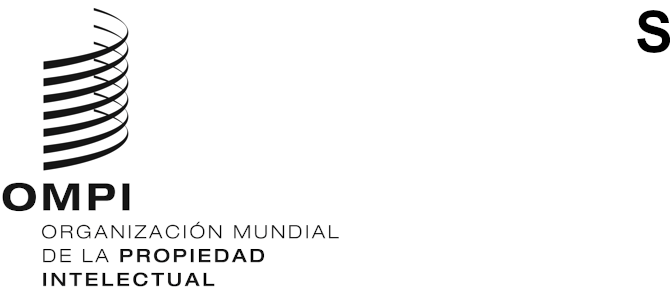 CWS/9/20ORIGINAL: INGLÉSfecha: 10 DE SEPTIEMBRE DE 2021Comité de Normas Técnicas de la OMPI (CWS)Novena sesiónGinebra, 1 a 5 de noviembre de 2021Informe del Equipo Técnico de la Parte 7preparado por el responsable del Equipo Técnico de la Parte 7INTRODUCCIÓNEn la reanudación de su cuarta sesión, en 2016, el Comité de Normas Técnicas de la OMPI (CWS) convino en crear la Tarea N.º 50: “Velar por el mantenimiento y la actualización necesarios de los estudios publicados en la Parte 7 del Manual de la OMPI de Información y Documentación en materia de Propiedad Industrial”, y en establecer el equipo técnico correspondiente (Equipo Técnico de la Parte 7). La Oficina Internacional fue designada responsable del Equipo Técnico. (Véanse los párrafos 73 y 122.e) del documento CWS/4BIS/16.)En su séptima sesión, celebrada en 2019, el CWS aprobó un plan de trabajo revisado sobre la base de las encuestas realizadas hasta la fecha. El CWS acordó retrasar la actualización de la Parte 7.6, relativa a los boletines de patentes, hasta que el Equipo Técnico de la Transformación Digital revise la Norma ST.18. (Véanse los párrafos 183 a 185 del documento CWS/7/29).INFORME SOBRE LA MARCHA DE LAS ACTIVIDADESEn abril de 2021 la Oficina Internacional publicó actualizaciones de la Parte 7.2.2 del Manual de la OMPI, relativa a los sistemas de numeración para documentos publicados y derechos registrados. El Equipo Técnico también revisó el plan de trabajo para el mantenimiento y actualización de la Parte 7 del Manual de la OMPI con arreglo a la Tarea N.º 50. El plan de trabajo anterior, recogido en el documento CWS/7/22, preveía la actualización de varias encuestas antes de la décima sesión del CWS. Dicho plan ha quedado obsoleto debido a las interrupciones provocadas por la pandemia. La actualización de todas las encuestas restantes en el plazo de un año desde la novena sesión del CWS supondría una carga excesiva para los miembros del Comité, que han de recopilar y comunicar los datos provenientes de varias encuestas largas.El plan de trabajo anterior también era complicado, ya que algunas encuestas se dividían en tres etapas, a saber: cuestionario, recopilación de la información y publicación. En primer lugar había que elaborar un cuestionario y presentarlo al CWS para su aprobación. A continuación se realizaba la encuesta. Los resultados se presentaban en la siguiente sesión del CWS y, por último, se publicaban. Sin embargo, algunas encuestas seguían un proceso simplificado en el que la Oficina Internacional se limitaba a recopilar y publicar información actualizada e informar al CWS una vez publicados los resultados.PLAN DE TRABAJOEl Equipo Técnico de la Parte 7 propone que se realice una encuesta por año civil para cada una de las secciones que quedan por actualizar, a saber:Parte 7.1 Representación de las fechasParte 7.2.6 Numeración de solicitudes - práctica vigenteParte 7.2.7 Numeración de solicitudes - prácticas anterioresParte 7.3 Ejemplos y tipos de documentos de patenteParte 7.6 Datos bibliográficos contenidos en los boletines de patentesLas actualizaciones de las encuestas comenzarán con las secciones más obsoletas en 2022 y 2023, y proseguirán con las secciones más recientes en 2024 y 2025. Los formatos de numeración de solicitudes vigentes y anteriores (secciones 7.2.6 y 7.2.7) se tratarán en una única encuesta, ya que están estrechamente relacionados. Véase la lista de actuaciones pendientes que figura más abajo para consultar el calendario propuesto. A finales de 2025 todas las secciones de la Parte 7 estarán actualizadas.El Equipo Técnico también propone que se archive la sección 7.2.3, relativa a Sistemas de numeración y representación de fechas con miras al año 2000, cuyo archivo se recomendaba en el antiguo plan de trabajo. Si el CWS lo aprueba, la sección 7.2.3 se archivará inmediatamente después de la novena sesión del CWS.Las actualizaciones restantes de las encuestas de la Parte 7 se llevarán a cabo mediante el proceso simplificado, es decir, recopilando y publicando los resultados sin presentar el cuestionario ni los resultados al CWS para su aprobación. Los resultados publicados se notificarán al CWS en su siguiente sesión. Este enfoque se ajusta a la decisión adoptada en la quinta sesión del CWS sobre la forma de realizar las actualizaciones de las encuestas existentes (véase el párrafo 70.a) del documento CWS/5/22).En cada reunión del CWS el Equipo Técnico informará al Comité de los avances en las actualizaciones de las encuestas de la Parte 7, incluyendo los resultados que se hayan publicado. Este proceso racionalizado simplificará la administración de las encuestas. También aliviará parte de la carga que soportan los miembros del CWS, ya que con el enfoque simplificado solo tienen que dedicarse a una encuesta por año civil y de lo contrario podrían verse en la situación de tener que aprobar un cuestionario para una encuesta, responder a una segunda y aprobar los resultados de una tercera encuesta en el mismo año.En los cuadros siguientes se resume la situación de cada sección de la Parte 7 con arreglo al plan de trabajo propuesto. El cuadro titulado “Sin actuaciones pendientes” muestra las encuestas que ya han sido actualizadas y están completas, o respecto de las cuales el CWS no ha solicitado ninguna actualización.Además, la Oficina Internacional propone que se actualice en breve la Parte 7.9, relativa a las prácticas en materia de citas, lo que no se refleja en el cuadro. Las Oficinas de Propiedad Intelectual (OPI) se han interesado recientemente por este tema. Si el CWS accede, la actualización de la Parte 7.9 se puede encajar en el calendario propuesto.Actuaciones pendientesSin actuaciones pendientesACTUALIZACIÓN PROPUESTA DEL PROCESO DE PUBLICACIÓNLa Oficina Internacional propone que el procedimiento para todas las encuestas del CWS (incluidas las encuestas nuevas), se modifique de la siguiente manera:Una vez que estén disponibles las respuestas a las encuestas, la Oficina Internacional publicará las respuestas de manera individual y compilada. A continuación, en la siguiente sesión del CWS, se presentará el análisis de las encuestas para su aprobación. Si se aprueba, el análisis se publicará después de la sesión del CWS junto con las respuestas ya publicadas. De forma excepcional, el CWS puede solicitar que se retrase la publicación de las respuestas de una encuesta concreta hasta que apruebe todos los materiales.Este cambio se propone porque el envío de las respuestas de las encuestas para su aprobación tiene varios efectos negativos. Retrasar la publicación hasta la aprobación del CWS significa que los usuarios no podrán acceder a los resultados de las encuestas durante muchos meses, con lo que, mientras tanto, tendrán que utilizar información obsoleta o incluso puede que no dispongan de información. La aprobación de las respuestas tiene en gran medida un carácter proforma, al no ser el CWS quien modifica el contenido de las respuestas, ya que las encuestas reúnen información que cada OPI ya ha aprobado para su publicación. Por lo tanto, no está claro cuál es el propósito de que el CWS apruebe las respuestas. El análisis de las encuestas es diferente porque puede implicar la interpretación o la extracción de conclusiones a partir de la información facilitada en las respuestas. Por consiguiente, sí tiene sentido presentar el análisis de las encuestas al CWS para su aprobación, conforme a la práctica vigente.Uno de los objetivos principales de las encuestas del CWS es hacer más visibles los puntos de vista y las prácticas de las OPI, tanto en lo que atañe al CWS, para la elaboración de normas, como en lo que respecta al público. La información contenida en las encuestas del CWS es mayoritariamente técnica o factual. La práctica general debería ser publicar las respuestas a las encuestas tan pronto como estén listas, en lugar de hacer que el proceso se retrase innecesariamente. Si el CWS considera que una encuesta en particular puede contener respuestas sensibles, puede solicitar que las respuestas de esa encuesta en particular se presenten al CWS para su aprobación antes de publicarla.El cambio propuesto no afecta a los cuestionarios de las encuestas, que se deben seguir presentando al CWS para la aprobación de encuestas nuevas. A diferencia de lo que sucede con las respuestas a las encuestas, la aprobación del cuestionario es un paso útil ya que el CWS suele incorporar aclaraciones, ediciones o nuevas preguntas planteadas por los miembros durante la reunión.Asimismo, el cambio propuesto no altera las actualizaciones de la Parte 7 contempladas en el cuadro anterior. El proceso acordado en relación con estas actualizaciones en la quinta sesión del CWS ya es compatible con el enfoque propuesto porque las encuestas periódicas de la Parte 7 no están sujetas a análisis y los resultados ya se publican tan pronto como están disponibles. (Véase el párrafo 70.a) del documento CWS/5/22).RESUMEN DEL PLAN DE TRABAJO ANTERIORA modo de comparación, el plan de trabajo anterior se presentó en el documento CWS/7/22. El plan de trabajo anterior se resume en el siguiente cuadro, que ya está obsoleto. El plan de trabajo revisado que figura más arriba sustituirá al plan de trabajo del documento CWS/7/22.Se invita al CWS a:tomar nota del contenido del presente documento;aprobar el plan de trabajo revisado expuesto en los párrafos 5 a 10;decidir si solicita la actualización de la Parte 7.9, relativa a las prácticas en materia de citas, según se expone en el párrafo 11; y aprobar el cambio del procedimiento de publicación para todas las encuestas del CWS propuesto en el párrafo 12.[Fin del documento]SecciónTemaÚltimapublicaciónSituaciónParte 7.1Representación de las fechas1997Actualización en 2022Parte 7.2.3Sistemas de numeración y representación de fechas con miras al año 20002000Lista para archivarParte 7.2.6Numeración de solicitudes – práctica vigente2017Actualización en 2024Parte 7.2.7Numeración de solicitudes – prácticas anteriores2017Actualización en 2024Parte 7.3Ejemplos y tipos de documentos de patente2016Actualización en 2025Parte 7.6Datos bibliográficos contenidos en los boletines de patentes1990Actualización en 2023SecciónTemaÚltimapublicaciónSituaciónParte 7.2.1Presentación de los números de solicitudArchivadaCompletaParte 7.2.2Sistemas de numeración respecto de las solicitudes, documentos publicados y derechos registrados2021CompletaParte 7.2.4Números de solicitud de prioridad2018CompletaParte 7.4Procedimientos de corrección vigentes en las oficinas de patentes2009Previa solicitudParte 7.5Características físicas de los documentos de patenteArchivadaCompletaParte 7.7Certificados complementarios de protección (CCP) y prórrogas de la vigencia de las patentes (PTE)2019CompletaParte 7.8Procedimientos y requisitos relativos a los dibujos y modelos industrialesArchivadaCompletaParte 7.9Prácticas en materia de citas2008Previa solicitudParte 7.10Códigos utilizados con fines internos2009Previa solicitudParte 7.11Aplicación de la Norma ST.22 de la OMPI para el ROC2012Previa solicitudParte 7.12Uso de las Normas Técnicas de la OMPI2018Previa solicitudÚltima publicac.Después de la CWS/52017Después de la CWS/62018Después de la CWS/72019Después de la CWS/82020Después de la CWS/92021Parte 7.11997CuestionarioRecopilar informaciónPublicarParte 7.2.1ArchivadaParte 7.2.22001CuestionarioRecopilar informaciónPublicarParte 7.2.32000ArchivarParte 7.2.42018Actualizar / publicarActualizarParte 7.2.52013Actualizar previa petición del CWSActualizar previa petición del CWSActualizar previa petición del CWSActualizar previa petición del CWSActualizar previa petición del CWSParte 7.2.62017Recopilar información / publicarParte 7.2.72017PublicarRecopilar información / publicarParte 7.32016Recopilar información / publicarParte 7.42009Actualizar previa petición del CWSActualizar previa petición del CWSActualizar previa petición del CWSActualizar previa petición del CWSActualizar previa petición del CWSParte 7.5ArchivadaArchivadaArchivadaArchivadaArchivadaParte 7.61990CuestionarioActualizarPublicarParte 7.72002CuestionarioActualizarPublicarActualizarParte 7.8ArchivadaArchivadaArchivadaArchivadaArchivadaParte 7.92008Actualizar previa petición del CWSActualizar previa petición del CWSActualizar previa petición del CWSActualizar previa petición del CWSActualizar previa petición del CWSParte 7.102009Actualizar previa petición del CWSActualizar previa petición del CWSActualizar previa petición del CWSActualizar previa petición del CWSActualizar previa petición del CWSParte 7.112012Actualizar previa petición del CWSActualizar previa petición del CWSActualizar previa petición del CWSActualizar previa petición del CWSActualizar previa petición del CWSParte 7.122018PublicarActualizaciones ad hoc previa peticiónActualizaciones ad hoc previa peticiónActualizaciones ad hoc previa peticiónActualizaciones ad hoc previa petición